STANDARD OPERATING PROCEDURES (SOP)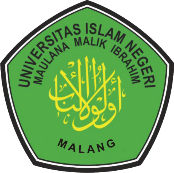 KEMENTERIAN AGAMASTANDARD OPERATING PROCEDURES (SOP)PROGRAM STUDI PENDIDIKAN DOKTER FAKULTAS KEDOKTERAN DAN ILMU KESEHATANNomor SOPKEMENTERIAN AGAMASTANDARD OPERATING PROCEDURES (SOP)PROGRAM STUDI PENDIDIKAN DOKTER FAKULTAS KEDOKTERAN DAN ILMU KESEHATANTanggal PembuatanKEMENTERIAN AGAMASTANDARD OPERATING PROCEDURES (SOP)PROGRAM STUDI PENDIDIKAN DOKTER FAKULTAS KEDOKTERAN DAN ILMU KESEHATANTanggal RevisiKEMENTERIAN AGAMASTANDARD OPERATING PROCEDURES (SOP)PROGRAM STUDI PENDIDIKAN DOKTER FAKULTAS KEDOKTERAN DAN ILMU KESEHATANTanggal EfektifKEMENTERIAN AGAMASTANDARD OPERATING PROCEDURES (SOP)PROGRAM STUDI PENDIDIKAN DOKTER FAKULTAS KEDOKTERAN DAN ILMU KESEHATANDisahkan OlehKetua Program Studi Pendidikan Dokter KEMENTERIAN AGAMASTANDARD OPERATING PROCEDURES (SOP)PROGRAM STUDI PENDIDIKAN DOKTER FAKULTAS KEDOKTERAN DAN ILMU KESEHATANNama SOPPengajuan Dana Seminar / WorkshopDasar HukumKualifikasi PelaksanaAdmin Prodi Ketua Program StudiWakil Dekan II Bidang AUPKKeterkaitanPeralatan/PerlengkapanSurat pengajuan dana seminar/workshopMateri kegiatan Tempat kegiatan Penunjang pelaksanaan kegiatanPeringatanPencatatan dan PendataanApabila tidak diberikan bantuan dana kepada kegiatan seminar/workshop kepada Dosen dan Tenaga Kependidikan beserta monitoring dan evaluasi akan berakibat pada minimnya partisipasi terhadap kegiatan Seminar/Workshop dan tidak ada peningkatan kompetensi dari Dosen dan Tendik serta minimnya Atmosfer AkademikTanda Bukti PembayaranDokumentasi Kegiatan NoAktivitasPelaksanaPelaksanaPelaksanaPelaksanaMutu BakuMutu BakuMutu BakuKeteranganNoAktivitasDosen/TendikAdmin Program Studi KetuaProgram Studi WD II Bidang AUPKPersyaratan/PerlengkapanWaktuOutputKeterangan1Pengajuan dana kegiatanPengajuan dana dan berkas pendukung30 menit Bukti pengajuan 2Verifikasi dan persetujuan pengajuan Pengajuan dana dan berkas pendukung30 menit Catatan pengajuan 4Penerimaan disposisi dan pembuatan surat pengajuan ke FakultasDisposisi, Pengajuan dana dan berkas pendukung30 menit Surat Pengajuan Dana ke Fakultas6Pengecekan dan penandatanganan surat pengajuanSurat pengajuan Dana ke Fakultas30 menit Surat pengajuan Dana ke Fakultas bertandatangan7Verifikasi dan persetujuan pendanaanSurat pengajuan dana ke Fakultas bertandatanganSurat persetujuan pendanaan8Pencairan DanaSurat persetujuan pendanaan Tanda Bukti Pembayaran9 Diseminasi HasilPowerpoint100 menitNotulensi Diseminasi Hasil dan Absensi